May 10, 2016Docket No. M-2015-2515375M-2016-2544377William V. PfrommerDuquesne Light 411 Seventh Avenue 15th FloorPittsburgh PA  15219 Re:  Duquesne Light Company 	 Supplement No. 132 to Tariff Electric – Pa. P.U.C. No. 24Dear Mr. Pfrommer:		On April 1, 2016, Duquesne Light Company (Duquesne or the Company) filed Supplement No. 132 to Tariff Electric – Pa. P.U.C. No. 24 to become effective on June 1, 2016.  Supplement No. 132 adds language to implement the Phase III Energy Efficiency and Conservation Surcharge as a cost recovery mechanism associated with implementing the Company’s Phase III  Energy Efficiency and Conservation Plan (EE&C Phase III Plan) in effect from June 1, 2016 through May 31, 2021.  The supplement was filed in compliance with the Commission’s Order entered March 10, 2016 at Docket No. M-2015-2515375. 			Commission Staff has reviewed the tariff revisions in compliance with the Commission’s Order and found that suspension or further investigation does not appear warranted at this time.  Therefore, in accordance with 52 Pa. Code, the said tariff revisions are effective by operation of law according to the effective dates contained on each page of the supplement.  However, this is without prejudice to any formal complaints timely filed.			If you have any questions in this matter, please contact Marissa Boyle, Bureau of Technical Utility Services, at 717-787-7237 or maboyle@pa.gov.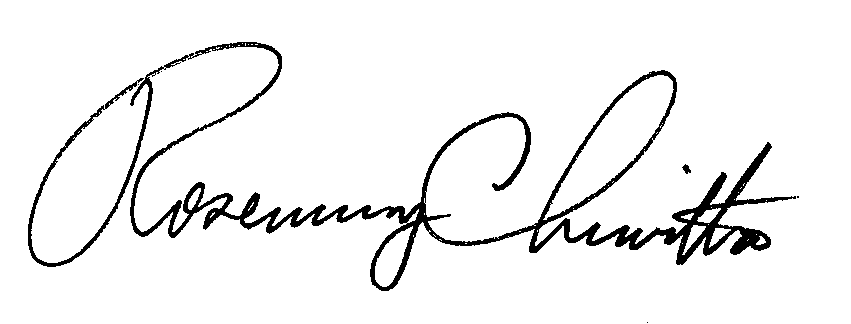 								Sincerely,								Rosemary Chiavetta								Secretary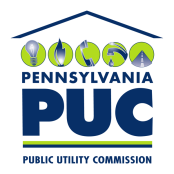  PUBLIC UTILITY COMMISSIONP.O. IN REPLY PLEASE REFER TO OUR FILE